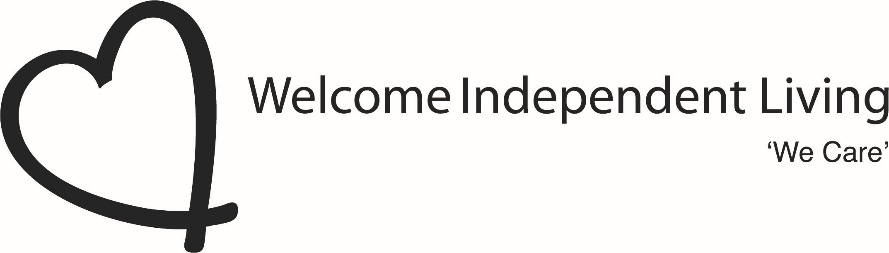 Homecare Assistant Job DescriptionHours:	              Flexible Hours (to include early mornings, late evenings and weekends)Reporting to:	   Line ManagerJob purpose:            To provide care and support to customers, following care plans and policies   appropriately.Desired qualifications Care Certificate or Level 2 or 3 NVQ or the capacity to complete either qualification.Key responsibilitiesEncourage customers to take control of how they choose to live their life using a person-centred approach.Assist with personal care and support as required (to both male and female customers)Follow and implement customers care and support plans.Monitor and record the administration of medication as per prescribed by the customers GP.Assist in the planning of recreational / social / vocational / educational events and activities, supporting the customer as necessary during such activities.To ensure that the philosophy of excellence is implemented in practise.Maintain accurate records in accordance with policy and procedure.Attend training sessions and meetings as requested; participate in development activities to maintain skills / knowledge in keeping with the role.Ensure effective and regular communication takes place between fellow team members.To ensure confidentiality is maintained at all times.Administration To have a working knowledge of policies and procedures and ensure these are put into practise.To ensure that all administrative records and documentation as required are completed legibly and on time.To follow all local protocols within the service setting.Equality and diversityWelcome Independent Living is a company committed to equality for all people, the post holder will be responsible to adhere to and implement the equality and diversity policy.Professional developmentMeet with Line Manager on a regular basis to assess own performance against agreed objectives and identify development needs.NOTESThe above job description maybe adjusted according to the developing service needs in conjunction with the post holder.Homecare Assistant Person SpecificationEssentialDesirableEvidenceinterviewEvidence applicationQualifications:Care CertificateMedicationBreakawaySafer people/manual handling NVQ level 2 or working towards.   Experience:Working in a social care environment e.g. residential/nursing, supported living.Customer service experience.Knowledge:Understanding of the needs/care/support of vulnerable adults. Understanding of care/support plans. Demonstrate and understanding of health and safety and risk assessment. Knowledge of CQC, Supporting People Standards.Specific Skills:Be able to verbally communicate clearly and effectively with customers, families, advocates and other professionals.Be able to produce a basic written report which is clear and concise.Interpersonal Skills:Have a good level of interpersonal skills e.g. listening, team working abilities, empathy conflict resolution, and flexibility.Organisational Skills:                                          Able to prioritise own workload.Problem Solving:Ability to resolve any day to day problems that may arise.Understand where to access support for problems that arise.Understand the need to support other with solving problems.Initiative and motivation:Able to work on own Initiative self-motivated.Training:Willing to undertake any training required.Other :Car user (full UK driving license).Acceptable previous attendance record:Satisfy conditions of employment, CRB, references etc.